Meine Hörbuchbewertung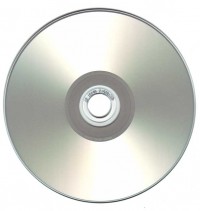 In diesem Hörbuch geht es um …________________________________________________________________________________________________________________________________________________________________________________________________________________________________________________Zum Hörbuch gibt es dieses BuchTitel:  ______________________________Verlag:  ____________________________Seitenanzahl:  _______________________ Ich habe Textteile aus dem Buch gelesen. Ich habe das Buch gelesen.Musik im Ohr …GeräuscheSprech- und StimmgestaltungTypisch Hörbuch?!Wichtige FigurenNotiere die wichtigen Figuren des Hörbuchs in einer Liste.Beschreibe zwei wichtige Figuren in Adjektiv-Steckbriefen. Sammle dazu für jede Figur drei bis fünf passende Adjektive. Wichtige HandlungsorteNotiere die wichtigen Handlungsorte des Hörbuchs in einer Liste.Beschreibe kurz zwei wichtige Handlungsorte.HandlungSprecher(in)Musik/GeräuscheAltersangemessenheitPersönliche Bedeutsamkeit…..GesamteindruckDem Hörbuch gebe ich insgesamt ______ Sterne.GesamteindruckDem Hörbuch gebe ich insgesamt ______ Sterne.Eine Frage zum SchlussWie hat dir die Arbeit mit diesem Hörbuchheft und dem Hörbuch gefallen? Begründe.Eine Frage zum SchlussWie hat dir die Arbeit mit diesem Hörbuchheft und dem Hörbuch gefallen? Begründe.Schätze ein. Ich stimme nicht zu.Ich stimme überwiegend nicht zu.Ich stimme überwiegend zu.Ich stimme zu.Das Tempo der Sprecherin/des Sprechers ist passend. Ich kann gut folgen.Die Sprecherin/ der Sprecher gestaltet den Vortrag so, dass ich mir die Handlung gut vorstellen kann.Die Stimmen sind so gestaltet, dass ich mir die Figuren gut vorstellen kann.